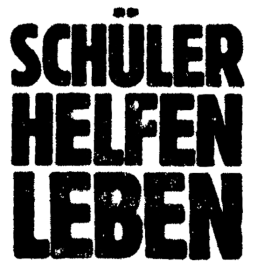 Fund for Youth Organizations (FYO)Proposal New Partnerships 2021Additional documents requiredAnnex 1 Organizational DetailsWord fileCurrent statute of the applying organizationPlease submit as Word fileOrganizational chart of the applying organizationOverviewName of the project Name of the applicantGeographical area of the project implementation (Country or countries, region/s, city/cities)Budget required from Schüler Helfen Leben / total budgetDuration of the project / funding periodShort description of the project  Youth participation Inclusion of objectives of our Fund for Youth OrganisationsThe projectProject environmentTarget groupObjectives & strategiesActivities /Detailed schedule of activities Short BudgetExperience in the fieldFundraisingAgreementI, the signatory, certify that all of the information contained in this application is truthful and accurate and that no relevant information has been withheld.By signing this application, I allow Schüler Helfen Leben to make available and use all data provided in this form. The data will always be used in ways that respect the privacy of individual persons.The applicant undertakes to immediately inform Schüler Helfen Leben of all changes affecting this application.For the applicantNumber of monthsIntended start and end of the project (DD/MM/YY)This section should rouse the interest of readers for the rest of the proposal. It will also be the part of the proposal that is most often read and used in the selection process.(guideline: max 1.800 characters)Please describe how you plan to assure youth participation in your project. How are young people involved in planning and implementation of the project?(guideline: max 1.000 characters)Please describe how you plan to continue to assure the inclusion and attainment of the Fund for Youth Organisations’ objectives as laid out in the call for proposals!(max 1.000 characters)Societal backgroundWhich specific problem does your project address? What causes this problem? Who exactly is affected by the problem and how?If possible, support your statements by using relevant data (i.e. statistics). Please be precise and to the point and concentrate on those issues directly related to your project.(guideline: max. 1.000 characters)Age & dimensionAge & dimensionTarget group - mark the age group(s)!10-14               14-18               18-22               22-26               26-30Approximate number of direct project beneficiariesProfile of the target groupWhich characteristics (e. g. interests, background, education, etc.) does the target group show? (guideline: max 800 characters)Overall objective / societal impactWhat is the overarching goal / societal impact your project contributes to? Please state in one sentence.Project objective / outcomeWhich specific changes will have an impact on your target group when your project has been implemented? One, or a maximum of two outcomes will usually be sufficient.Sub-objectives / outputWhich tangible results (goods and services) does your project deliver? Be sure to distinguish this from activities: “To hold a workshop“ is an activity, not an objective. Rather, focus on the changes that you plan to achieve, for example by holding a workshop.Please add lines as required.1.2.3.Which activities do you plan for the respective target groups? How do these correlate to the sub-objectives defined in section 2.3 above?Please add lines as required.Which activities do you plan for the respective target groups? How do these correlate to the sub-objectives defined in section 2.3 above?Please add lines as required.Which activities do you plan for the respective target groups? How do these correlate to the sub-objectives defined in section 2.3 above?Please add lines as required.Which activities do you plan for the respective target groups? How do these correlate to the sub-objectives defined in section 2.3 above?Please add lines as required.Which activities do you plan for the respective target groups? How do these correlate to the sub-objectives defined in section 2.3 above?Please add lines as required.Sub-objectives (section 2.3.)ActivitiesBeneficiariesNumber of BeneficiariesShort description of the activity
(What, When, How, With Whom, Why?)Sub-objective 1NAMEActivity 1.1.NAMEActivity 1.2.NAMESub-objective 2NAMEActivity 2.1.NAMEActivity 2.2.NAMEActivity 2.3.Project costs in EURORequested from SHL in EUROBrief description1. Investments2. Personnel costs and Honoraria3. Travel costs4. Activities5. Running costs6. OtherTotal costs in EUROPrior ProjectsPlease describe how prior and current work of your organization relates to this proposal. (guideline: max 1.600 characters)A Fundraising (project-related)Are you planning to apply, or are you currently in the process of applying to other donors for funds for the proposed project ?A Fundraising (project-related)Are you planning to apply, or are you currently in the process of applying to other donors for funds for the proposed project ?A Fundraising (project-related)Are you planning to apply, or are you currently in the process of applying to other donors for funds for the proposed project ?A Fundraising (project-related)Are you planning to apply, or are you currently in the process of applying to other donors for funds for the proposed project ?A Fundraising (project-related)Are you planning to apply, or are you currently in the process of applying to other donors for funds for the proposed project ?DonorAmountDuration (months)Start and end dateApplication deadlineB Fundraising (in general)Are you planning to apply, or are you currently in the process of applying to other donors?B Fundraising (in general)Are you planning to apply, or are you currently in the process of applying to other donors?B Fundraising (in general)Are you planning to apply, or are you currently in the process of applying to other donors?B Fundraising (in general)Are you planning to apply, or are you currently in the process of applying to other donors?B Fundraising (in general)Are you planning to apply, or are you currently in the process of applying to other donors?DonorAmountDuration (months)Start and end dateApplication deadlineName of the organizationName of the person authorized to signDateLocationSignature / stamp